Trustworthiness Song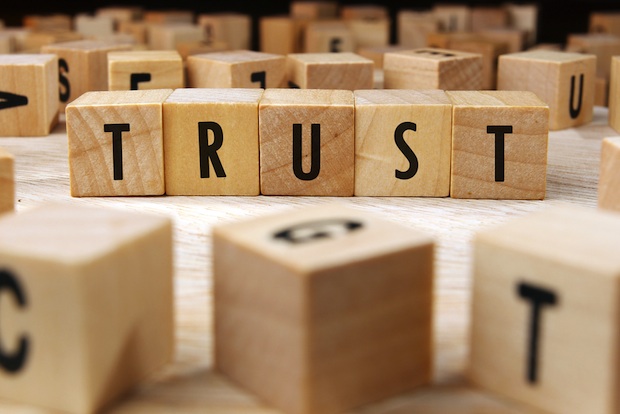 Chorus:Trusting you - Trusting me Trust that goes both ways keeps our lives in harmony Trusting you - Trusting me You can always trust that what I say is true And everything I do will always be Built on trusting you trusting meWhen I feel safe around youI can just let go and be who I amWhen folks you can trust surround youSomehow you always know where you standChorusI need to make myself worthyOf being someone you can trust everydayWhat a different place would this world beIf our kind of trustworthiness was everybody's wayChorusBuilt on trusting you trusting meBuilt on trusting you trusting me